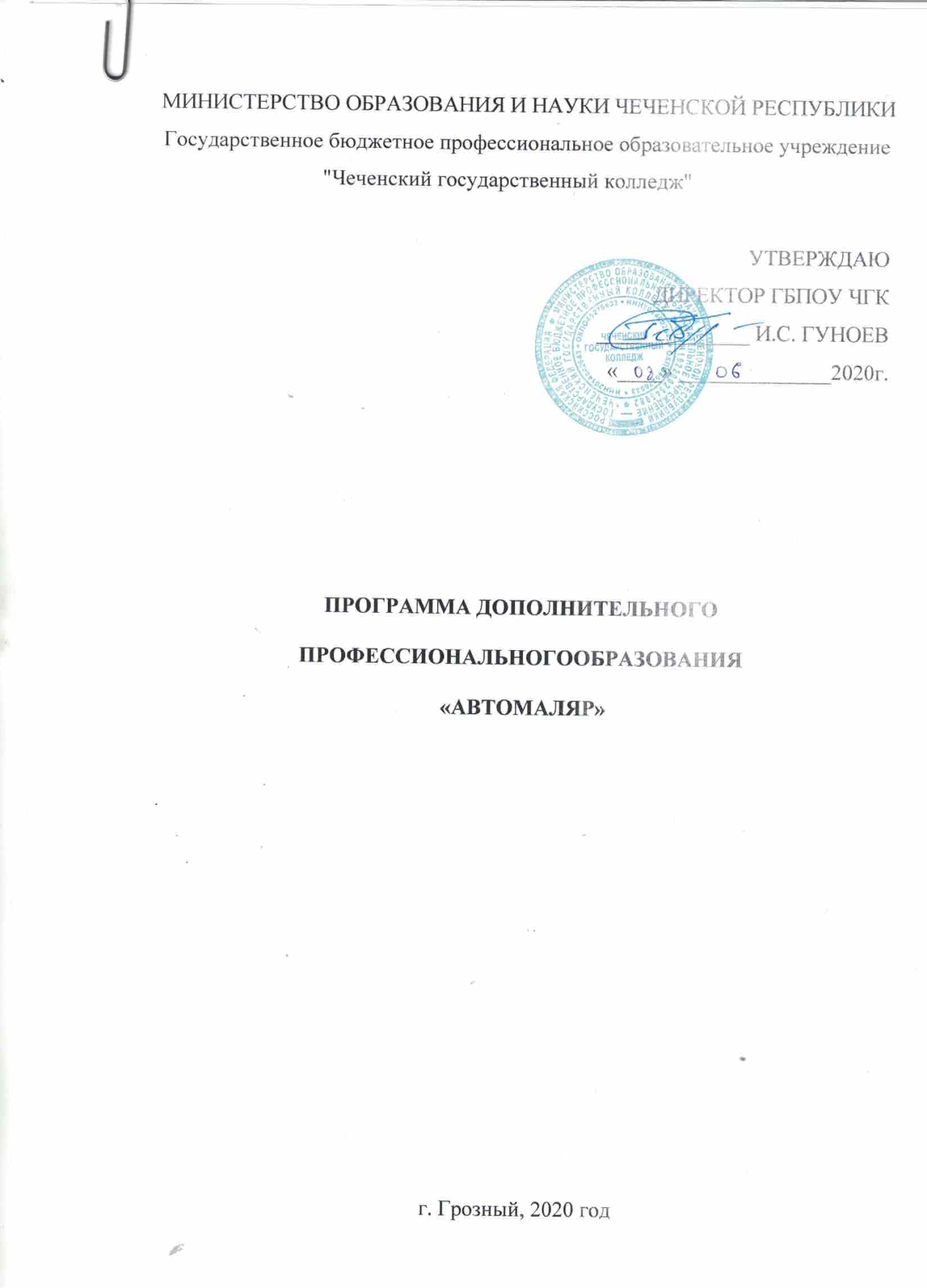 1. ОБЩАЯ ХАРАКТЕРИСТИКА ПРОГРАММЫНастоящая программа дополнительного профессионального образования (далее - ДПО) является частью программ подготовки специалистов среднего звена по укрупненной группе специальностей 23.00.00 Техника и технологии наземного транспорта и как самостоятельная программа дополнительного профессионального образования по повышению квалификации для специальностей среднего профессионального образования. ДПО разработана на основе ФГОС СПО по специальности 23.02.07 «Техническое обслуживание и ремонт двигателей, систем и агрегатов автомобилей», утвержденного приказом Министерства образования и науки Российской Федерации № 383 от 22.04.2014 г., ФГОС СНО по профессии 23.02.17 Мастер по ремонту и обслуживанию автомобилей, утвержденного приказом Минобрнауки России от 9 декабря 2016 г. №1581, Профессионального стандарта Автомаляр. ДПО определяет рекомендованный объем и содержание по дополнительной квалификации, планируемые результаты освоения образовательной программы, примерные условия образовательной деятельности. Цель реализации программы - требования к результатам освоения:Дополнительная профессиональная программа «Автомаляр» формирует у слушателей профессиональные компетенции, обеспечивающие достижение дополнительной квалификации Автомаляр: - Выявлять дефекты кузовов, кабин и платформ; - Осуществлять техническое обслуживание автомобильных кузовов; - Производить ремонт и окраску автомобильных кузовов. В результате освоения программы дополнительного профессионального образования слушатели должны: иметь практический опыт- подготовки рабочей зоны, инструмента и оборудования согласно требованиям нормативной документации и инструкциям по охране труда; - мойки автомобиля; - очистки поверхностей ручным способом, механическим способом, химическим способом, обезжиривания, фосфатирования поверхностей кузова; - шлифования поверхности ручным способом, электрическим и пневматическим инструментом; - грунтования поверхностей кузова автомобиля, шпатлевания; - подборки маскирующих материалов; - частичной и полной маскировки автомобиля перед окраской; - приготовления лакокрасочных материалов для окраски кузова автомобиля; - окраски новых металлических деталей кузова автомобиля по полной технологии однослойного и многослойного лакокрасочного покрытия; - частичной и комплексной окраски ремонтного кузова автомобиля; - антикоррозийной обработки скрытых поверхностей кузова автомобиля, обработки открытых поверхностей кузова автомобиля; - антигравийной обработки поверхностей кузова автомобиля; - окраски поверхностей кузова автомобиля специальными декоративными красками, нанесение декоративных рисунков, надписей на поверхности кузова автомобиля; - устранения дефектов лакокрасочных покрытий, возникших от воздействия окружающей среды, механических дефектов лакокрасочных покрытий, дефектов возникшие в процессе нанесения лакокрасочных покрытий; - контроля внешнего вида окрашенного кузова автомобиля, прочности окраски - окрашенного кузова автомобиля, толщины окрасочного покрытия уметь: - проверять исправность инструмента и оборудования; - очищать поверхности кузова от пыли и грязи путёммойки автомобиля;-производить очистку поверхностей ручными инструментами и приспособлениями; - удалять старое лакокрасочное покрытие химическим способом; -выбирать вид обезжиривателя и фосфата, сопутствующие материалы в зависимости от ремонтной детали, выполнять обезжиривание поверхностей кузова разными способами; -настраивать к работе шлифовальные машинки, выбирать режим работы, регулировать скорость работы, определять шаги шлифования в зависимости от планируемых работ, выбирать абразивные материалы; -шлифовать поверхности ручным шлифовальным инструментом, машинками; -настраивать к работе ручной и механический инструмент для всех этапов шпатлевания и грунтования; -выполнять грунтование металлических поверхностей кузова автомобиля, пластиковых поверхностей кузова автомобиля; -выполнять шпатлевание поверхности металлической ремонтной детали, поверхности пластиковой ремонтной детали; -устранять дефекты, возникающие при шпатлевании; маскировать автомобиль перед окраской маскировочной бумагой, маскировочными пленками; -выполнять маскировку автомобиля при частичной или полной окраске кузова автомобиля; пользоваться оборудованием для цветоподбора; -пользоваться технологическими инструкциями по приготовлению лакокрасочных составов; -наносить краски на тест пластину; -выполнять коррекцию рецепта краски; -создавать и сохранять базы данных параметров лакокрасочных материалов; -настраивать к работе краскораспылители, инфракрасные сушки; -пользоваться окрасочным инструментом и оборудованием; -подготавливать к работе окрасочно - сушильную камеру; -контролировать и корректировать температуру и влажность в окрасочно-сушильных камерах; -оценивать состояние новой детали на предмет повреждений и защитных покрытий, и транспортировочных грунтов; наносить лакокрасочные материалы по технологии однослойного покрытия, по технологии многослойного покрытия; -пользоваться окрасочным инструментом и оборудованием; -окрашивать ремонтную металлическую деталь без грунтования, с шлифовкой грунта; использовать портативные сушильные приспособления; -пользоваться окрасочным инструментом и оборудованием; -наносить лакокрасочные материалы на поверхность пластиковых деталей, методом точечного ремонта, «ремонт пятном»;-тонировать кузов автомобиля различными способами знать: инструкции по охране труда, по пожарной безопасности, по экологической безопасности;-правила по электробезопасности; инструкции по эксплуатации инструментов, оборудования,приспособлений для мойки автомобиля;- технологический процесс мойки автомобиля; - технологический процесс ручной очистки поверхностей, механической очистки поверхностей, химическим способом; - технологический процесс обезжиривания питьевой водой, щелочными водными растворами, обезжиривания паром, растворителями, эмульсионными составами; - технологический процесс фосфатирования поверхности в местах нарушения лакокрасочных покрытий; - назначение шлифования в зависимости от типа (сухое и мокрое, ручное и механическое); - технологический процесс предварительного шлифования, промежуточного шлифования перед нанесением шпатлевки, по приданию формы шпатлевке, грунта-выравнивателя, финишного шлифования перед нанесением краски, новой детали под грунт; - виды, назначения, свойства, маркировки материалов, используемых при шпатлевании и грунтовании; - технологический процесс шпатлевания поверхности металлической ремонтной детали, поверхности пластиковой ремонтной детали; - требования к маскировочным материалам; - технологический процесс маскировки кузова автомобиля перед окраской различными маскировочными материалами; - основы колористики; - технология разработки и колеровки эффектных цветов и неэффектных цветов; - способы окраски в зависимости от видов транспортировочных покрытий и состояния новой детали; - технологический процесс окраски новой металлической детали при однослойном и многослойном лакокрасочном покрытии; - виды ремонтно-восстановительных окрасочных работ: косметический ремонт, локальный ремонт, ремонт крупных участков поверхности и отдельных элементов кузова, полная и частичная окраска кузова автомобиля; - технологический процесс окраски ремонтной металлической детали без грунтования, с грунтованием, со шлифовкой грунта; - технологический процесс антикоррозионной обработки скрытых поверхностей основания кузова; - технологический процесс антикоррозионной обработки скрытых поверхностей верха кузова; - технологический процесс антикоррозионной обработки днища и навесных арок кузова;- технология нанесения пленочных антигравийных покрытий;- техника маскирования мест нанесения рисунка различными маскировочными материалами; - технологии устранения дефектов лакокрасочных покрытий кузова автомобиля; - требования к качеству лакокрасочного покрытия кузова автомобиля; - технологический процесс окрашивания поверхностей кузова автомобиля. Требования к поступающему для обучения на программу слушателю: К освоению программы допускаются:- Обучающие по укрупненной группе специальностей 23.00.00 Техника и технологии наземного транспорта; - Лица, имеющие высшее образование или среднее профессиональное образование по профилю Техника и технологии наземного транспорта; - Лица, имеющие профессиональное образование по укрупненной группе специальностей 23.00.00 Техника и технологии наземного транспорта. Трудоемкость обучения: Количество часов на освоение ДПО: Всего часов - 260 часов; максимальной учебной нагрузки - 250 часов, в том числе: внеаудиторной (самостоятельной) учебной работы обучающегося - 22 часа; Учебной практики - 44 часа 2. ПЕРЕЧЕНЬ НОРМАТИВНЫХ ДОКУМЕТОВ, ОПРЕДЕЛЯЮЩИХ ТРЕБОВАНИЯ К ВЫПУСКНИКУ ДПО3. ХАРАКТЕРИСТИКА (ДОПОЛНИТЕЛЬНОЙ) КВАЛИФИКАЦИИОсновная цель вида профессиональной деятельности: Нанесение и восстановление поврежденного лакокрасочного покрытия поверхности кузова автомобиля.Группа занятий:Виды экономической деятельности:4. ХАРАКТЕРИСТИКА ВИДОВ ПРОФЕССИОНАЛЬНОЙ ДЕЯТЕЛЬНОСТИ5. РЕЗУЛЬТАТЫ ОБУЧЕНИЯ          Выпускник по дополнительной профессиональной программе «Автомаляр» в соответствии с задачами профессиональной деятельности и целями образовательной программы должен обладать следующими основными профессиональными компетенциями:6. СТРУКТУРА И СОДЕРЖАНИЕ ДПО «Автомаляр»Тематический план7. УСЛОВИЯ РЕАЛИЗАЦИИ ПРОГРАММЫТребования к материально-техническому оснащению образовательной программы Мастерские, оснащенные оборудованием, техническими средствами обучения и материалами, учитывающими требования стандартов; помещения для самостоятельной работы, в том числе групповых и индивидуальных консультаций, текущего и промежуточного контроля, международных стандартов. Мастерские: Мастерская - Окраска автомобиля •пост подбора краски (рабочий стол, смесительная установка JIKM, лайт-бокс -шкаф для цветоподбора, весы для смешивания), • пост подготовки автомобиля к окраске, шлифовальный инструмент ручной и электрический (шлифовальные машины, полировальная машинка, рубанки шлифовальные), • краскопульты (краскопульты для нанесения грунтовок, базы и лака), • расходные материалы для подготовки и окраски автомобилей (скотч малярный и контурный, пленка маскировочная, грунтовка, краска, лак, растворитель, салфетки безворсовые, материал шлифовальный, набор шпателей), • окрасочно-сушильная камера Требования к оснащению баз практик Учебная практика реализуется в мастерской профессиональной образовательной организации и требует наличия оборудования, инструментов, расходных материалов, обеспечивающих выполнение всех видов работ, определенных содержанием ФГОС СПО. Производственная практика должна проводиться в организациях, направление деятельности которых соответствует профилю подготовки обучающихся. Места производственной практики должны обеспечить выполнение видов профессиональной деятельности, предусмотренных программой, с использованием современных технологий, материалов и оборудования под руководством высококвалифицированных специалистовнаставников. Оборудование и техническое оснащение рабочих мест производственной практики на предприятиях должно соответствовать содержанию деятельности, направленной на формирование, закрепление, развитие практических навыков и компетенций в процессе выполнения определенных видов работ, связанных с будущей профессиональной деятельностью. Требования к кадровым условиям реализации образовательной программы Реализация образовательной программы обеспечивается педагогическими работниками образовательной организации, а также лицами, привлекаемыми к реализации образовательной программы на условиях гражданско-правового договора, в том числе из числа руководителей и работников организаций, направление деятельности которых соответствует области профессиональной деятельности. Квалификация педагогических работников образовательной организации должна отвечать квалификационным требованиям, указанным в профессиональном стандарте «Педагог профессионального обучения, профессионального образования и дополнительного профессионального образования», утвержденном приказом Министерства труда и социальной защиты Российской Федерации от 8 сентября 2015 г. № 608н (зарегистрирован Министерством юстиции Российской Федерации 24 сентября 2015 г., регистрационный № 38993). Педагогические работники, привлекаемые к реализации образовательной программы, должны получать дополнительное профессиональное образование по программам повышения квалификации, в том числе в форме стажировки в организациях, направление деятельности которых соответствует области профессиональнойдеятельности.Примерные расчеты нормативных затрат оказания государственных услуг по реализации образовательной программы Расчеты нормативных затрат оказания государственных услуг по реализации образовательной программы осуществляются в соответствии с Методикой определения нормативных затрат на оказание государственных услуг по реализации образовательных программ среднего профессионального образования по профессиям и укрупненным группам профессий, утвержденной Минобрнауки России 27 ноября 2015 г. № АП-114/18вн. Нормативные затраты на оказание государственных услуг в сфере образования по реализации образовательной программы включают в себя затраты на оплату труда преподавателей и мастеров производственного обучения с учетом обеспечения уровня средней заработной платы педагогических работников за выполняемую ими учебную (преподавательскую) работу и другую работу в соответствии с Указом Президента Российской Федерации от 7 мая 2012 г. № 597 «О мероприятиях по реализации государственной социальной политики». Нормативный документКод раздела,уровняНаименование раздела, уровняПРОФЕССИОНАЛЬНЫЙ СТАНДАРТ Рабочий по эмалированию, металлопокрытию и окраске №» 274АОтделка металлических поверхностей и выполнение малярных работ, не требующих высококачественной отделкиПРОФЕССИОНАЛЬНЫЙ СТАНДАРТ Рабочий по эмалированию, металлопокрытию и окраске №» 274ВОчистка и подготовка поверхности к нанесению эмали, различных металлов и лакокрасочных материаловПРОФЕССИОНАЛЬНЫЙ СТАНДАРТ Рабочий по эмалированию, металлопокрытию и окраске №» 274FНанесение различных лакокрасочных материалов на поверхности деталей и изделийПРОФЕССИОНАЛЬНЫЙ СТАНДАРТ Рабочий по эмалированию, металлопокрытию и окраске №» 274GПодготовка поверхности и нанесение защитных и декоративных покрытийПРОФЕССИОНАЛЬНЫЙ СТАНДАРТ Специалист окрасочного производства в автомобилестроении №» 208АНанесение герметиков, пластизолей, мастик и окрашивание изделийФГОС СПО по специальности 23.02.07 Техническоеобслуживание и ремонт двигателей, систем и агрегатов автомобилей (утв. приказом Министерства образования и науки РФ от 9 декабря 2016 г. № 1568)ПК 4.1.Выявлять дефекты автомобильных кузовов.ФГОС СПО по специальности 23.02.07 Техническоеобслуживание и ремонт двигателей, систем и агрегатов автомобилей (утв. приказом Министерства образования и науки РФ от 9 декабря 2016 г. № 1568)ПК 4.2..Проводить ремонт повреждений автомобильных кузовов.ФГОС СПО по специальности 23.02.07 Техническоеобслуживание и ремонт двигателей, систем и агрегатов автомобилей (утв. приказом Министерства образования и науки РФ от 9 декабря 2016 г. № 1568)ПК 4.3.Проводить окраску автомобильных кузовов.ПРОФЕССИОНАЛЬНЫЙ СТАНДАРТАвтомалярАОчистка и обработка поверхностей кузова автомобиля для окрашиванияПРОФЕССИОНАЛЬНЫЙ СТАНДАРТАвтомалярВОкончательная подготовка поверхностей кузова автомобиля для окрашиванияПРОФЕССИОНАЛЬНЫЙ СТАНДАРТАвтомалярСКолеровочные работыПРОФЕССИОНАЛЬНЫЙ СТАНДАРТАвтомалярDВыполнение работ средней сложности при окрашивании кузова автомобиляПРОФЕССИОНАЛЬНЫЙ СТАНДАРТАвтомалярЕВыполнение сложных работ при окрашивании кузова автомобиляПРОФЕССИОНАЛЬНЫЙ СТАНДАРТАвтомалярFОсуществление контроля качества выполненных работ при окрашивании кузова автомобиляОКВЭД 50.2050.20.1Техническое обслуживание и ремонт легковых автомобилей Эта группировка включает: - техническое обслуживание, ремонт электрооборудования, - ремонт шин, их установку и замену, включая регулировку и балансировку колес, механический ремонт (двигателей, подвесок, рулевого управления, тормозов и т.п.), - ремонт кузовов и их составных частей (дверей, замков, окон), включая окрашивание50.20.2Техническое обслуживание и ремонт прочих автотранспортных средств Эта группировка включает: - техническое обслуживание, ремонт электрооборудования, - ремонт шин, их установку и замену, включая регулировку и балансировку колес, механический ремонт (двигателей, подвесок, рулевого управления, тормозов и т.п.), - ремонт кузовов, кабин и их составных частей (дверей, замков, окон), включая окрашивание.7513Профессии рабочих по обслуживанию и ремонту автомототранспортных средств 7138Маляры, рабочие по очистке поверхностей зданий и сооружений и родственные профессии 7250Рабочие, занятые на эмалировании, металлопокрытиях и окраске 7224Шлифовщики, полировщики и другие родственные профессии50.20.1.Ремонт кузовов и их составных частей (дверей, замков, окон), включая окрашивание 50.20.2.Ремонт кузовов, кабин и их составных частей (дверей, замков, окон), включая окрашивание50.20.3.Мойка, полирование, нанесение защитных и декоративных покрытий на кузов45.2.Техническое обслуживание и ремонт автотранспортных средств№Вид профессиональной (трудовой) функцииУровниквалификации1.Мойка автомобиля22.Очистка от старого лакокрасочного покрытия и ржавчины, обезжиривание и фосфатирование поверхностей кузова автомобиля43.Шлифование поверхностей кузова автомобиля44.Шпатлевание и грунтование поверхностей кузова автомобиля45.Маскировка автомобиля перед окраской46.Подготовка лабораторного оборудования к работе47.Подготовка лакокрасочных материалов48.Окраска новых металлических деталей кузова автомобиля49.Окраска ремонтных металлических деталей кузова автомобиля410.Ремонт и окраска пластиковых деталей кузова автомобиля411.Антикоррозийная обработка поверхностей кузова автомобиля412.Антигравийная обработка поверхностей кузова автомобиля413.Нанесение специальных декоративных красок414.Выполнение декоративных рисунков с помощью напыления415.Устранение дефектов лакокрасочных покрытий416.Контроль технических параметров выполненных работ4№ГруппаКомпетенцииУровень развития1.Совершенствование ПКСВыявлять дефекты автомобильных кузовов.32.Совершенствование ПКСПроводить окраску автомобильных кузовов.33.Совершенствование ПКСПроводить окраску автомобильных кузовов.34.Формирование ПКФПодбирать лакокрасочные материалы для окраски кузова автомобиля.25.Проводить антикоррозийную и антигравийную обработку поверхности кузова автомобиля.26.Выполнять декоративные рисунки с помощью напыления.2ИндексНаименование	Объем образовательной программы в академических часах	Объем образовательной программы в академических часах	Объем образовательной программы в академических часах	Объем образовательной программы в академических часах	Объем образовательной программы в академических часахПроизводстве иная практикаИндексНаименованиеМаксимальноекол-вочасовРабота обучающихся во взаимодействии с преподавателемРабота обучающихся во взаимодействии с преподавателемРабота обучающихся во взаимодействии с преподавателемСамостоятельная работаПроизводстве иная практикаИндексНаименованиеМаксимальноекол-вочасовЗанятия по дисциплинам и МДКЗанятия по дисциплинам и МДКПрактика учебнаяСамостоятельная работаПроизводстве иная практикаИндексНаименованиеМаксимальноекол-вочасовВсего по дисциплина м/МДКВ том числелабораторные и практические занятияПрактика учебнаяСамостоятельная работаПроизводстве иная практика12345678ОП.ООПрофессиональный циклПМ.01Подготовка автомобиля к покрасочным работам7668288МДК.01.01Очистка и обработка поверхностей кузова автомобиля для окрашивания3230122МДК.01.02Шлифование, шпатлевание и грунтование поверхности кузова автомобиля 444438166ПМ.02Технология покраски автомобиля12084268МДК.02.01Выполнение работ средней сложности при окрашивании кузова автомобиля4444144МДК.02.02Окраска ремонтных металлических деталей кузова автомобиля4040124УП.02Учебная практика3636ПМ.03Методы обработки поверхности кузова автомобиля5650246МДК.03.01Антикоррозийная обработка поверхности кузова автомобиля181682МДК.03.02Антигравийная обработка кузова автомобиля181682МДК.ОЗ.О3Нанесение специальных декоративных красок 21882УП.ОЗУчебная практика88636ИТОГО:260202102542236